	California State University, Los Angeles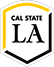 	Office for Equity and Diversity and Office of Faculty AffairsRecruitment Analysis ReportTenure-Track Faculty Appointments OnlyTenure-Track Faculty Recruitment Analysis ReportSignature PageSearch Committee Attachments:                                                   	Position Announcement                                                                         Official Transcripts (for recommended candidates)                 	Updated Candidate Evaluation Spreadsheet (If additional candidates were reviewed)                            Search Committee Attachments:                                                   	Position Announcement                                                                         Official Transcripts (for recommended candidates)                 	Updated Candidate Evaluation Spreadsheet (If additional candidates were reviewed)                            REASONS FOR SELECTIONREASONS FOR SELECTIONContrast each of the final candidates who received an on-campus interview with one another, so that it is clear why the candidate(s) recommended is (are) the best qualified for the position. An applicant’s ability to meet the approved minimum and preferred qualifications and their responses to interview questions must be the basis for the recommendation. Please include the strengths and weaknesses for each finalist, including finalists not recommended to the Dean. [text box will expand to accommodate additional text]Contrast each of the final candidates who received an on-campus interview with one another, so that it is clear why the candidate(s) recommended is (are) the best qualified for the position. An applicant’s ability to meet the approved minimum and preferred qualifications and their responses to interview questions must be the basis for the recommendation. Please include the strengths and weaknesses for each finalist, including finalists not recommended to the Dean. [text box will expand to accommodate additional text]MEMBERS OF THE SEARCH COMMITTEE OR HIRING AUTHORITYI certify that the information in this report is correct to the best of my knowledge and that the committee and I have endeavored to comply fully with equal employment opportunity policy and procedures.Chair:                                                     Print Name                                                                                                    SignatureCommittee:                                            Print Name                                                                                                     Signature                                         Print Name                                                                                                     Signature                                         Print Name                                                                                                     SignatureDEPARTMENT CHAIR OR AREA ADMINISTRATOR                              Signature                                                                                                                    DateAPPOINTING AUTHORITY (DEAN)                              Signature                                                                                                                    DateASSOCIATE VICE PRESIDENT FOR FACULTY AFFAIRS; EQUAL OPPORTUNITY VERIFICATION                              Signature                                                                                                                    Date